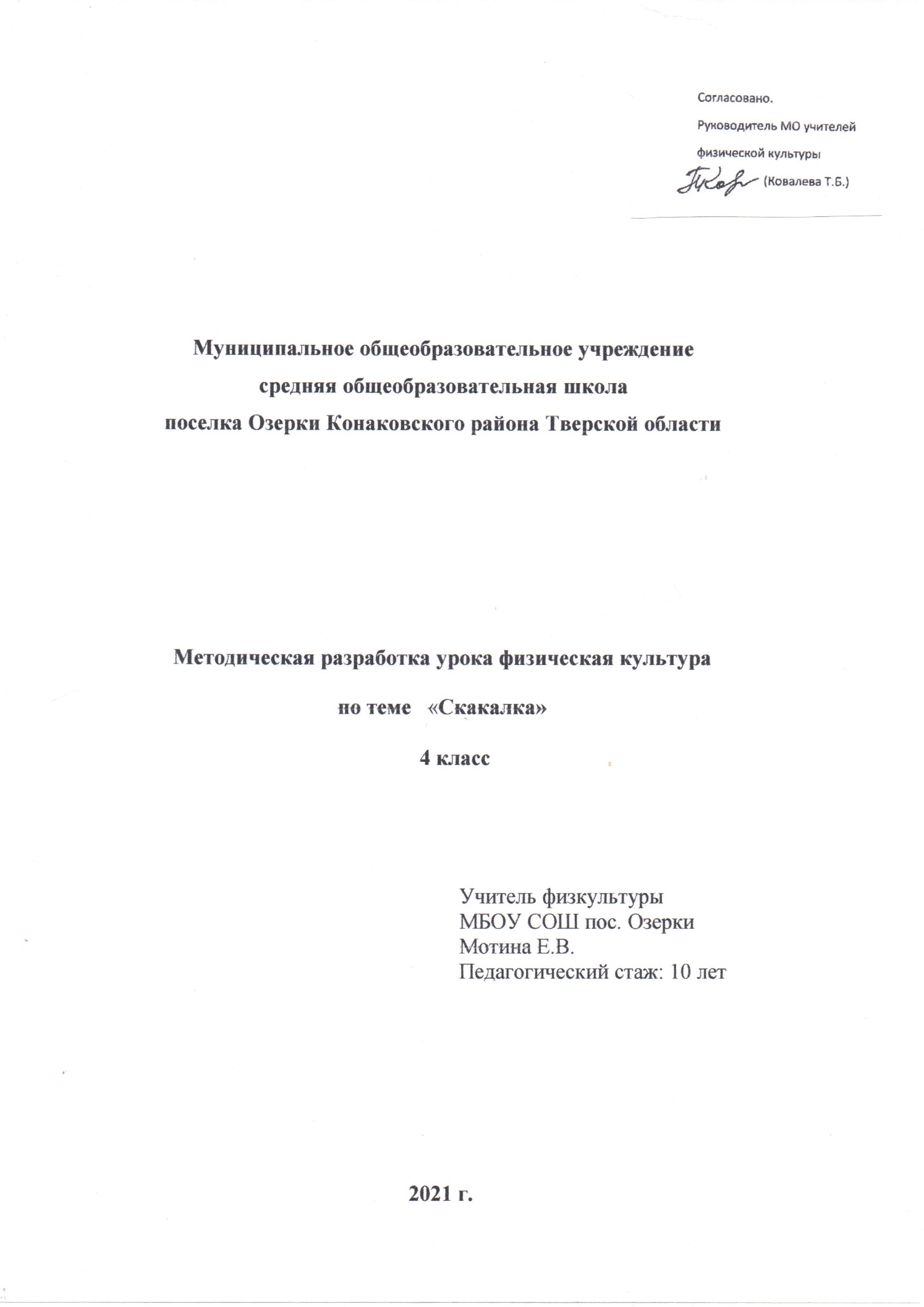 Проект урокаПредмет: физическая культураКласс: 4  Тема урока: «Скакалка »Тип урока: урок систематизация знаний.Организационная структура урокаЦель урокаФормирование умения прыгать через скакалку.Планируемыеобразовательные задачиОбразовательные задачи:Развивать внимание, силу рук, ловкость, координацию движенийрук и ног;Познакомить с правилами проведения эстафеты; Формировать умение видеть указанную ошибку и исправлять ее, сохраняя заданную цель.Оздоровительные задачи:Формировать правильную осанку;Формировать умение к развитию координационных способностей;Формировать умение эффективно сотрудничать и способствовать продуктивной кооперации, работать в паре, в коллективе.Воспитательные задачи:формировать у обучающихся положительное отношение и интереск учению и здоровому образу жизни;Универсальные учебные действияОбучающиеся получат возможность для формирования регулятивных УУД:  адекватно соблюдать правила школьного поведения; принимать  и понимать учебные задачи; включаться в деятельность, следовать плану и работать в общем темпе; контролировать и оценивать свои действия; соотносить свои действия и результаты с заданными образцами; принимать оценку деятельности и корректировать её с учетом предложенных критериев и выявленных недочетов; учить формировать элементы самоконтроля.Обучающиеся получат возможность для формирования познавательных УУД: уметь объяснять задания и выполнять их; понимать причины успеха и неудачи. Обучающиеся получат возможность для формирования коммуникативных УУД:  слушать и понимать других; работать в команде; договариваться и приходить к общему решению в совместной деятельности, в том числе в ситуации столкновения интересов.Обучающиеся получат возможность для формирования личностных УУД:  адекватной оценки  себя как ученика, заинтересованного работой на занятии.Планируемые учебные действияПредметные: узнают о пользе прыжков на скакалке; овладеют алгоритмами  выполнения прыжков на скакалке; .Метапредметные: научатся принимать и сохранять учебную задачу. Научатся извлекать необходимую информацию из прослушанного объяснения учителя, наблюдать, анализировать информацию, делать выводы. Научатся вести учебное сотрудничество на уроке с учителем, вести познавательный диалог по теме урока.Личностные: научатся проводить самооценку, будет развит интерес к способам получения знаний; проектировать деятельность в направлении здоровья сбережения.Методы и формы обученияМетоды: словесный, наглядный, практический.Формы: фронтальная, групповая.Наглядно-демонстрационный материалПоказ учителем.Организация пространства Спортивный залМежпредметные связи ОБЖ, анатомияОборудованиеСвисток, скакалки.
Дидактическая структура урокаЗадачи этапаДеятельность учителяДеятельностьобучающихсяУниверсальныеучебныедействияI.Организационный момент. Этап мотивации.Создать условия для эмоционального настроя, развития групповой сплоченности, мотивации учебной деятельности учащихсяСоздает ситуацию для самоопределения обучающихся и принятия ими цели урока. Построение в одну шеренгу.Приветствие.     Здравствуйте, ребята! Я рада видеть на своем уроке таких подтянутых, спортивных учеников! Надеюсь,  у вас замечательное настроение,  и  мы хорошо поработаем.Проявление интереса к материалу изучения.Построение.Приветствие.Рапорт дежурного.Регулятивные: самоопределение и принятие цели урока.Коммуникативные:  приёмами и навыками общения   и учащимися.Личностные: Проявление положительного отношения к учебной деятельности, формирование мотивации к учению.II. Этап актуализации и пробного учебного действия.Актуализация опорных знаний и способов действий.Актуализирует знания….-Ребята, отгадайте загадку:    Есть игрушка у меня,   Подружка очень странная,    Длинная веревочка и ручка деревянная,И я когда ее кручу,На двух ногах скакать хочу,И на одной могу как галка.Скажите, как ее зовут….,-Кто догадался, а какая тема нашего сегодняшнего урока?-Как вы думаете, прыжки через скакалку- это забава или полезное упражнение?-А какую пользу прыжки через скакалку могут принести именно вам?-Какую цель поставим на сегодняшний урок?-Я составила план работы на сегодняшний урок, но у меня все перепуталось. Помогите восстановить.-Итак, цель ясна?Отвечают на поставленные вопросы. Определяют тему и цель урока.На магнитной доске составлен неправильный план работы.Учащиеся восстанавливают план:РазминкаУпражнения со скакалкой.Прыжкичерез скакалку.Игры со скакалкой.Подведение итогов.Регулятивные: Планирование - определять последовательность промежуточных целей и соответствующих  им действий с учетом конечного результата.Коммуникативные: управлять эмоциями при общении со сверстниками и взрослыми, сохранять хладнокровие, сдержанность, рассудительность.Познавательные: распознавать и называть двигательное действие.III. Этап выявления места и причины затруднения.Обеспечение мотивации учения детьми, принятия ими целей урока.Создает коммуникативное взаимодействие, подводящий диалог.-Молодцы! Приступаем к сложной , но очень полезной и интересной работе.-Класс ,направо!В обход по залу шагом,марш!Змейкой ,марш!-Противоходом налево,марш!Змейкой,марш!Комплекс упражнений в движении (приложение……-Направляющий.на месте!Класс,стой!Налево!-Вместо беговой разминки мы вспомним и проведем игру………Отвечают на поставленные вопросы.Определяют цель урока.Выполняют упражнения в движении.Регулятивные:Контроль и самоконтроль.Познавательные:пользоваться накопленными знаниями;ориентироваться в своей системе знаний:находить закономерности.Личностные:осознание трудностей и стремление к их преодолению.Этап построения проекта выхода из затруднения.Включение учащихся в целенаправленную деятельность.Стоп игра! Класс в шеренгу становись! Направо!В обход налево за направляющим шагом марш! Начиная с направляющего берем гимнастическую скакалку и несем ее в правой руке.-Через центр в колонну по три марш!-Класс, стой, раз, два. Подготовить скакалку.-Выполним комплекс общеразвивающих упражнений со скакалкой (приложение)Выполняют упражнения со скакалкой.Открывают новые для себя упражнения.Личностные:осознание трудностей и стремление к их преодолению.Коммуникативные:готовность адекватно реагировать на нужды других,в частности оказывать помощь и эмоциональную поддержку партнерам в процессе достижения общей цели совместной деятельноти.Этап реализацииОрганизация самостоятельной работы учащихся с источниками информации по поиску нового знания. Поиск новых знаний.Организует практическую работу. Дает инструкцию по проведению.-Прежде чем приступить к прыжкам через скакалку давайте вспомним:-вращение скакалки производится кистями слегка согнутых рук или круговыми вращениями руками.-выполняя прыжки,туловище следует держать выпрямленным или сильно наклонить вперед?_при прыжках колени и бедра следует поднимать слишком высоко или достаточно немного отрывать ноги от земли?-надо добиваться мягкого выполнения прыжков или топтаться ?-Работать будем следующим образом:мы разделимся на 2 отделения и поочереди будем выполнять задания.1 отделение работает,второе отдыхаетна скамейке,затем смена.1задание:выполняем прыжки на 2 ногах с вращением скакалки вперед.2задание:выполняем прыжки на 2 ногах на месте с вращением скакалки назад.3 задание:прыжки ,ноги скрестно,вращая скакалку вперед.(показ учителем).4 задание: прыжки на одной ноге с вращением скакалки вперед.-Скакалки убрали.-Класс, в шеренгу становись!-В начале урока мы говорили,что через скакалку можно не только прыгать,нос ней можно и играть.Сейчас мы сыграем в игру «Ручеек».1номера-одна команда2номера-другая команда.Команды строятся в колонну по одному,на расстоянии 1 шага друг от друга.Два первых игрока из команды-водящие.Они берут за концы скакалку и проносят под ногами детей.Участники перепрыгивают через скакалку заданным способами разворачиваются кругом. Далее водящие проносят скакалку в обратном направлении, выигрывает команда ,первой выполнившая задание. Задания:Перепрыгнуть на двух ногахПерепрыгнуть спинойПерепрыгнуть на левой ноге, на правойПерепрыгнуть ,ноги скрестно.Выполнить сед в глубокий приседПерепрыгнуть с поворотом.Подвеление итогов игры. Команда,набравшая большее количество очков победила.Ответы детей.Используют полученные знания и навыки для выполнения задания.Посменно выполняют задания.Познавательные:выделение необходимой информации,структуирование знаний.Личностные:проявляют дисциплинированность,трудолюбие,упорство в достижении поставленной цели.Регулятивные:контроль своих действий,самоконтроль.Коммуникативные6планирование сотрудничества,разрешение конфликтов.V. Этап включения в систему знаний, повторения .Дать качественную оценку работы класса, своей работы и отдельных учащихся.Проводит игру, создает эмоцио6нальный настрой и обеспечивает мотивацию.-Сейчас я вас познакомлю с игрой, которая называется «Салки со скакалкой». Для игры необходимо 2 водящих. Они держатся за концы скакалки. Все остальные разбегаются по залу. По сигналу водящие стараются догнать кого-либо из игроков .при этом отцепляться от скакалки нельзя.Когда водящему удается осалить кого-нибудь ,то он заменяет одного из водящих того,кто дольше водил.-Какие правила техники безопасности будем соблюдать?Дети играют в подвижную игру.Регулятивные: принимают инструкцию педагога и четко следуют ей, принимают и сохраняют учебную задачу в процессе участия в игре, адекватно воспринимают.Коммуникативные: владение навыками выполнения разнообразных физических упражнений.Личностные:VI. РефлексияИнициировать рефлексию детей по их собственной деятельности и взаимодействия с учителем и другими детьми в классе.Создает ситуацию, связанную с приятными эмоциями, чувством удовлетворения от работы ощущением собственной компетентности, самоуважения. Дети построились в шеренгу.Проводит беседу по вопросам:Как вы себя чувствуете?Если вы полны сил и энергии попрыгайте на месте 5 раз, если вы устали – присядьте.Какое у вас настроение?Если веселое -  помашите руками,  поднятыми вверх, грустное - спрячьте руки за спину.-А я всем желаю : «Будьте здоровы!» Урок окончен .До свидания.Анализируют свою деятельность.Отвечают на вопросы, выполняя действия в зависимости от своего ответа.Личностные: понимают значение знаний для человека.Регулятивные: умение оценивать свои достижения, чувства и эмоции, возникшие в ходе и по окончании работы.VII. Ритуал прощанияРебята! Давайте с вами улыбнемся друг другу! На слог «до»- хлопните в ладоши один раз, на слог «сви» – хлопните по плечам соседей, стоящих  слева и справа, на слог «да» - хлопните себя по коленкам, на слог «ния» - хлопните два раза в ладоши. Всем спасибо! Занятие окончено.